Tabel 1. Pola dan Ragam Pencugan Ibing PencaTopeng Pendul Pimpinan Syahrul Kabupaten KarawangGambar 1. Waditra PengiringPencugan Ibing Penca(Dokumentasi; Penelii, 28 Agustus 2016)Gambar 2. Rias Busana Pencugan Ibing Penca (Dokumentasi, Topeng Pendul  2015) NO.POLA DAN RAGAM PENCUGANIBING PENCAPOLA DAN RAGAM PENCUGANIBING PENCAPOLA DAN RAGAM PENCUGANIBING PENCAPOLA DAN RAGAM PENCUGANIBING PENCAPOLA DAN RAGAM PENCUGANIBING PENCA1Pola satu atau pola bukaan atau pola  awal.Pola satu atau pola bukaan atau pola  awal.Jurus: Kuda-kuda langkah 1,2 dan 3, gebrag dua kaki dan pasang sogok kiri. Jurus: Kuda-kuda langkah 1,2 dan 3, gebrag dua kaki dan pasang sogok kiri. Jurus: Kuda-kuda langkah 1,2 dan 3, gebrag dua kaki dan pasang sogok kiri. 1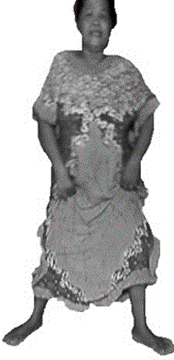 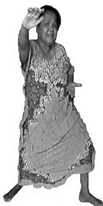 1Gambar 1. Jurus Kuda KudaGambar 1. Jurus Kuda KudaGambar 2. Jurus Pasang SogokGambar 2. Jurus Pasang SogokGambar 2. Jurus Pasang Sogok2Pola dua atau pola tengah.Pola dua atau pola tengah.Jurus: Pasang sogok kiri, giles, rogok, meulit kacang, giwar, dan pasang nanggeuy.Jurus: Pasang sogok kiri, giles, rogok, meulit kacang, giwar, dan pasang nanggeuy.Jurus: Pasang sogok kiri, giles, rogok, meulit kacang, giwar, dan pasang nanggeuy.2Pola dua atau pola tengah.Pola dua atau pola tengah.Jurus: Pasang sogok kiri, giles, rogok, meulit kacang, giwar, dan pasang nanggeuy.Jurus: Pasang sogok kiri, giles, rogok, meulit kacang, giwar, dan pasang nanggeuy.Jurus: Pasang sogok kiri, giles, rogok, meulit kacang, giwar, dan pasang nanggeuy.2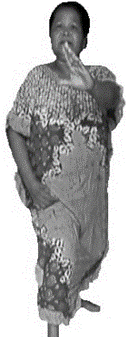 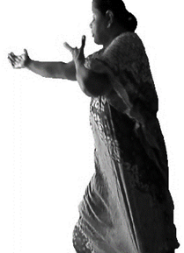 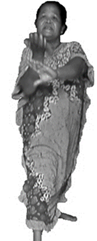 2Gambar 3.Jurus Pasang SogokGambar 4.Jurus GilesGambar 4.Jurus GilesGambar 5.Jurus  RogokGambar 5.Jurus  Rogok2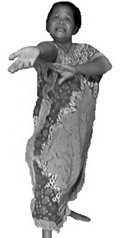 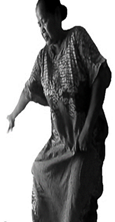 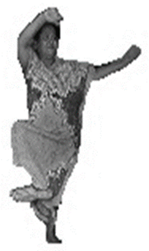 2Gambar 6. Jurus Meulit KacangGambar  7. Jurus Giwar Tangan KananGambar  7. Jurus Giwar Tangan KananGambar 8. Jurus Pasang NanggeuyGambar 8. Jurus Pasang Nanggeuy23Pola tiga atau pola tengah.Jurus: Pasang sogok kiri, silang tangkis, lipat potong peupeuh bawah, pasang sogok, giwar tangan kiri,  peupeuh tangan kiri, guntingan, peupeuh dua tangan dan pasang sogok.Jurus: Pasang sogok kiri, silang tangkis, lipat potong peupeuh bawah, pasang sogok, giwar tangan kiri,  peupeuh tangan kiri, guntingan, peupeuh dua tangan dan pasang sogok.Jurus: Pasang sogok kiri, silang tangkis, lipat potong peupeuh bawah, pasang sogok, giwar tangan kiri,  peupeuh tangan kiri, guntingan, peupeuh dua tangan dan pasang sogok.Jurus: Pasang sogok kiri, silang tangkis, lipat potong peupeuh bawah, pasang sogok, giwar tangan kiri,  peupeuh tangan kiri, guntingan, peupeuh dua tangan dan pasang sogok.3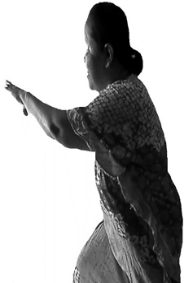 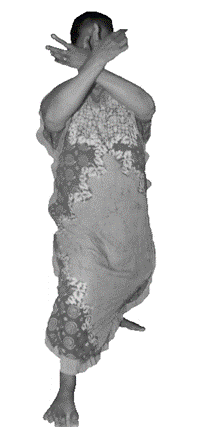 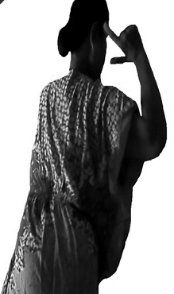 3Gambar  9. Jurus  Pasang SogokGambar 10. Jurus Silang TangkisGambar 10. Jurus Silang TangkisGambar 10. Jurus Silang TangkisGambar 11. Jurus Lipat Potong Pukul Bawah3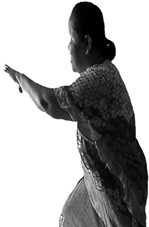 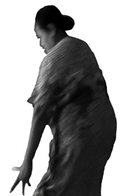 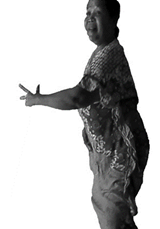 3Gambar  11. Jurus Pasang SogokTangan KiriGambar  12. Jurus Giwar Tangan KiriGambar  12. Jurus Giwar Tangan KiriGambar  12. Jurus Giwar Tangan KiriGambar 13. Jurus Peupeuh Tangan Kiri3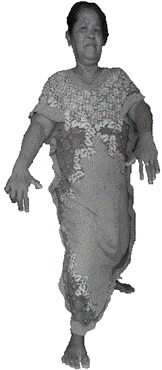 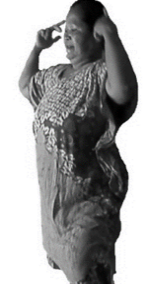 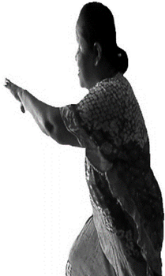 3Gambar  14. Jurus GuntinganGambar  15. Jurus Peupeuh Dua TanganGambar  15. Jurus Peupeuh Dua TanganGambar  15. Jurus Peupeuh Dua TanganGambar 16. Jurus Pasang Sogok4Pola empat atau pola tengah.Jurus : Pasang sogok kanan, pasang sogok kiri, rogok, jambret, luncat malik/ kelid, dan pasang tungkup.Jurus : Pasang sogok kanan, pasang sogok kiri, rogok, jambret, luncat malik/ kelid, dan pasang tungkup.Jurus : Pasang sogok kanan, pasang sogok kiri, rogok, jambret, luncat malik/ kelid, dan pasang tungkup.Jurus : Pasang sogok kanan, pasang sogok kiri, rogok, jambret, luncat malik/ kelid, dan pasang tungkup.4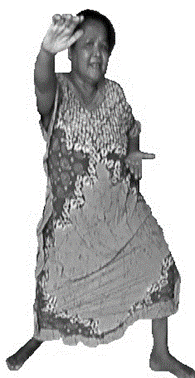 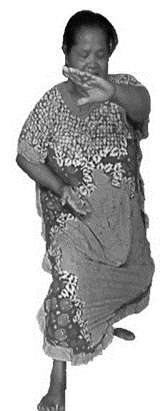 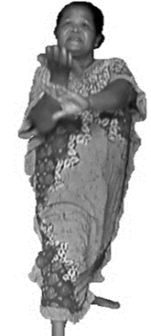 4Gambar 17. Jurus Pasang Sogok Kiri Pasang Sogok KananGambar 18. Jurus Pasang Sogok KiriGambar 18. Jurus Pasang Sogok KiriGambar 18. Jurus Pasang Sogok KiriGambar 19. Jurus Rogok4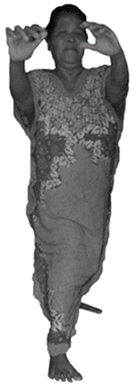 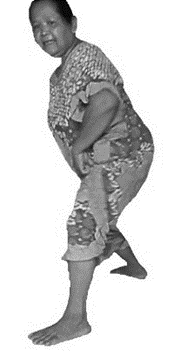 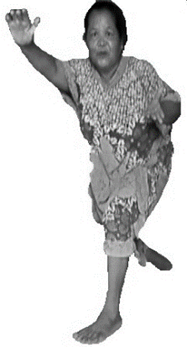 4Gambar 20. Jurus JambretGambar 21. Jurus Luncat MalikGambar 21. Jurus Luncat MalikGambar 21. Jurus Luncat MalikGambar 22. Jurus Pasang Bukaan Tungkup5Pola lima atau pola akhir atau pola penutup.Jurus: Pasang sogok kiri, rogok, meulit kacang, geblig kaki kanan, giwar dan pasang nanggeuy.Jurus: Pasang sogok kiri, rogok, meulit kacang, geblig kaki kanan, giwar dan pasang nanggeuy.Jurus: Pasang sogok kiri, rogok, meulit kacang, geblig kaki kanan, giwar dan pasang nanggeuy.Jurus: Pasang sogok kiri, rogok, meulit kacang, geblig kaki kanan, giwar dan pasang nanggeuy.5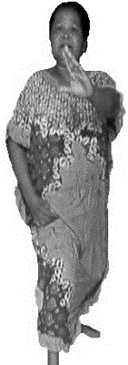 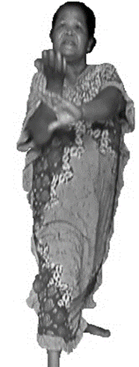 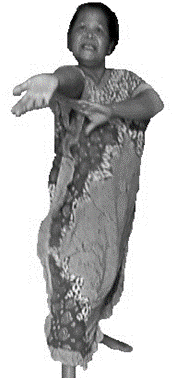 5Gambar 23. Jurus Pasang Sogok Kiri,Gambar 24.Jurus RogokGambar 24.Jurus RogokGambar 24.Jurus RogokGambar 25. Jurus Meulit Kacang5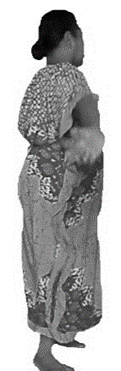 5Gambar  26.Jurus GebligGambar 27. Jurus Giwar Tangan KananGambar 27. Jurus Giwar Tangan KananGambar 27. Jurus Giwar Tangan KananGambar 28. Jurus Pasang Nanggeuy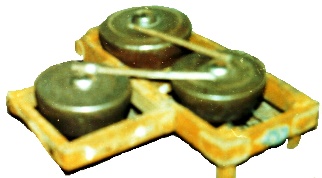 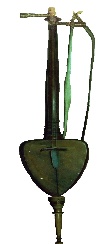 Ketuk Ketuk Rebab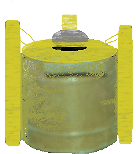 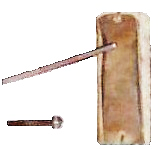 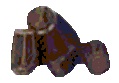 Goong Angkog Kecrek Kendang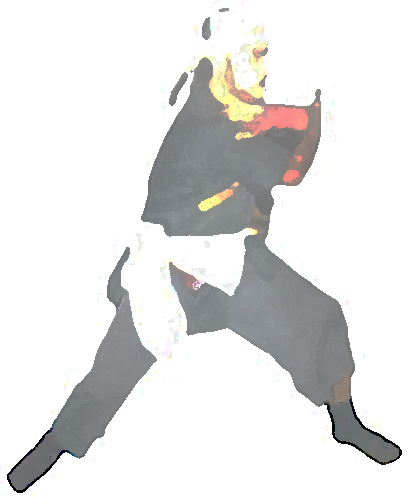 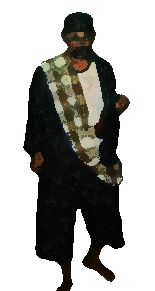 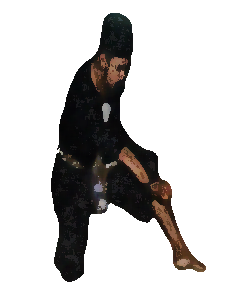 